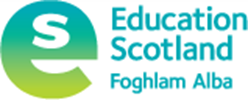 Interesting Practice in Skills (3-18) – Developing the Young Workforce contextCastelbrae Community High School: Junior Adventure LeaderThe following document provides a brief summary of the key elements of this project.  1.  Introduction2. Current developments:3. Added valueEstablishment Castlebrae Community High SchoolContact name and details John Johnstone – Senior Development Officer johnjohnstone@castlebrae.edin.sch.uk About the establishment/ programmeCastlebrae is a School in Edinburgh with 152 pupils.  The area has high levels of deprivation and low employability rates.This exemplar outlines a 8 week programme that helps learners in S2 to gain valuable experiences, skills and qualifications in relation to the world of work. This is one component of a wider whole school strategy on career education that aims to inspire and prepare learners for future pathways and the world of work.Main tagsPrimarySecondary,EmployabilityEmployer engagementTraining provider3rd sectorEqualities and inclusion ParentsCareer Management SkillsSQAExample of practiceJunior Adventure LeaderA programme built into the PSE Planning for Choices and Changes curriculum that shows clear progression in skills for life and work.Columba 1400 Leadership AcademySteps to Work Level 4Enterprise and EmployabilityHealth and Wellbeing level 4.Work Placement level 4&5Career ReadyYPIHow was this done?The Junior Adventure Leader is a 8 week initiative aimed at  providing learners with a variety of experiences that enhances their career management skills and links their learning directly to the world of work. We created a partnership with Foxlake Scotland who provide one of the 4 units from the Steps to Work SFLW course over an 8 week period.  This combined with the 3 other Employability Units (completed in PSHE) provide a level 4 qualification in S2.The video provides detailed information on this initiative: https://vimeo.com/217486259/2b0bfde38e   ImpactAs a result of this initiative the attendance, confidence and resilience of learners within this cohort improved significantly and young people engaged very well with the programme on offer. This lead to the enhancement of employability skills, providing certification in a number of areas including Steps to Work and work placement at a level 4. This provides learners of S2 with an additional 40 tariff points on completion. Parents and staff who were invited to see the outcome of the 8 week initiative presented to them by the young people themselves were overwhelmed with their progress.We also had a clear strategy to increase attainment through providing every child in S2 the opportunity to achieve a level 4 qualification.Lessons learnt This exemplar inspired reflective thinking by practitioners engaged in curriculum development. In particular it focuses involving partnerships to enhance career education  in a meaningful and engaging way. This exemplar is creative and unique, it gave learners meaningful experiences of the world of work, the opportunity to enhance skills for learning, life and work and gain additional qualifications. The videos provide an overview summary of the project.  The attachments provide you with pupils booklets and unit assessments.Best piece of advice Involve partners that will enhance experiences for pupils. Involve these partners in the planning of specific SQA units and coach them to take further responsibility.CfE/Curriculum link/ skills development All courses take place through PSE curriculum (mostly Planning for Choices and Changes)All link to skills development.Wider DYW context?Columba1400 Leadership AcademyEnterprise and EmployabilityHealth and Wellbeing level 4.Work Placement level 4&5Partnerships Foxlake ScotlandColumba 1400Napier UniversityStandards and guidance materialsDid you use any of the following documents in preparation or alongside the development of this project: YES TO ALL.Career Education Standard                     xWork Placements Standard                     xSchool/Employer Partnership Guidance  xWatch this space! Further involvement with Napier University to build into the Enterprise and Employability programme.  This will include enrichment tasks such as build a business in a day.Resources Please see attached In PowerPoint presentation Web linkshttps://www.foxlake.co.uk/